Р Е Ш Е Н И Е                                                                               Ч Е Ч И Мот    21 апреля  2017 года                                                               №  26-02«Об утверждении Порядка ведения Перечня видов муниципального контроля на территории муниципального образования «Амурское сельское поселение» и органов местного самоуправления, уполномоченных на их осуществление»      В соответствии со статьей 14 Федерального закона от 06.10.2003 N 131-ФЗ «Об общих принципах организации местного самоуправления в Российской Федерации» , пунктом 1 части 2 статьи 6 Федерального закона от 26.12.2008 N 294-ФЗ «О защите прав юридических лиц и индивидуальных предпринимателей при осуществлении государственного контроля (надзора) и муниципального контроля», Уставом муниципального образования «Амурское сельское поселение»     РЕШИЛ :    1. Утвердить Порядок ведения Перечня видов муниципального контроля на территории МО «Амурское сельское поселение» и органов местного самоуправления Амурское сельское поселение, уполномоченных на их осуществление (приложение).   2. Опубликовать (обнародовать) настоящее решение и разместить на официальном сайте администрации муниципального образования «Усть-Коксинский район» на странице сельской администрации Амурского сельского поселения.    3. Решение вступает в силу со дня его опубликования (обнародования).Председатель Совета депутатов                                                     В.М.Долгих         РОССИЙСКАЯ ФЕДЕРАЦИЯРЕСПУБЛИКА АЛТАЙ УСТЬ-КОКСИНСКИЙ РАЙОНАМУРСКОЕ СЕЛЬСКОЕ ПОСЕЛЕНИЕСЕЛЬСКИЙ СОВЕТ ДЕПУТАТОВ649481 с.Амур, пер.Школьный 7, тел. 27-3-43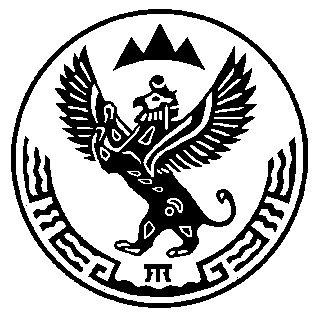 РОССИЯ ФЕДЕРАЦИЯЯЗЫАЛТАЙ РЕСПУБЛИКАНЫНГКОКСУУ-ООЗЫАМУРДАГЫ  JУРТ JЕЕЗЕДЕПУТАТТАРДЫН  JУРТ  СОВЕДИ649481 с.Амур jурт, Школьный ором 7, тел. 27-3-43